補助金交付申請書及び実績報告書（各種大会等参加用）　　年　　月　　日（あて先）合　志　市　長対象者が高校生以下の場合は、保護者の方が申請してください　　合志市ふるさと創生基金条例施行規則第６条の規定に基づき、各種大会等参加の補助を受けたいので、下記の関係書類を添えて申請します。記１　出場大会名　『　　　　　　　　　　　　　　　　　　　　　　　　　　　　　　　　　　　　』２　関係書類等①　大会等に参加したことが確認できる書類　　その他市長が必要と認める書類３　申告事項　合志市各種大会等出場補助金交付要綱（合志市教委告示第４号）に規定する補助金を受けていないことを申告します。　　申告欄　　※市内小中学校部活動部員のみ同意書・誓約書1.　合志市ふるさと創生基金条例施行規則第３条第１項の確認のため、住民基本台帳と市税等の納付状況を確認されることについて、同意します。2.　合志市部活動各種大会等出場補助金交付要綱（合志市教委告示第４号）第２条に規定する補助金の交付の有無を確認されることについて、同意します。3.　この補助金の交付後、万一交付対象でないことが確認された場合は、本申請により交付された補助金の全額を直ちに返納することを誓約いたします。※参考　合志市ふるさと創生基金条例施行規則（抜粋）（補助の対象）第３条　前条の補助の対象は、市内に住所を有する者及びその者で構成された団体とする。ただし、市税等の滞納のある世帯の者、及び市から補助を受けている団体は除くものとする。２　合志市各種大会等出場補助金交付要綱（合志市教委告示第４号）第２条に規定する補助金の交付対象となるものは、本規則の補助対象から除くものとする。申請者　　　　　　　　　　　　　　　　　　　　　担当者成果に関する記述（大会等に参加した本人がお書きください）１　あなたは、この補助金をどこで知りましたか？　　　ア）ホームページ　　イ）広報こうし　　ウ）家族　　エ）職場・学校　オ）過去に申請したことがある　　カ）その他（　　　　　　　　　　　　　　　　　　　　　　）２　ふるさと創生基金は市民の人材育成を目的に運用されていることをご存知でしたか？　　　　　　　　　　　　　　　　　　　　　　　　ア）知っていた　　イ）知らなかった３　あなたは、この大会等への参加が、自分の知識の習得や経験に役に立ったと思いますか？　　　　　　　　　　　　　　　　　　　　　　　　ア）思う　　イ）思わない４　あなたは、ふるさと創生基金を活用して大会等に参加し、習得された知識や経験を合志市のために役立てたいと思いますか？　　　　　　　　　　　　　　　　　　　　　　　　ア）思う　　イ）思わない５　ふるさと創生基金は、今後も市民の人材育成を目的に活用したほうがよいと思いますか？　　　　　　　　　　　　　　　　　　　　　　　　ア）思う　　イ）思わない６　今後、大会に参加した経験をどのように活かしていきたいと思いますか？　※１～６まで必ず記入のうえ、申請してください。７　その他意見がございましたらご自由にお書き下さい。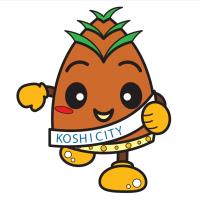 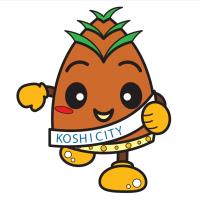 申請者　住所フリガナ氏名電話番号（　　）　　　フリガナ対象者　氏名生年月日年　　月　　日（満　歳）確認印欄